Sos żurawinowy  Aneta MalekPrzepis Magdy GesslerRozgrzać lekko patelnię rozpuścić cukier puder. Kiedy zacznie brązowieć rozprowadzić go drewnianą łyżką i dodać żurawinę. Wlać porto, sok z pomarańczy i dołożyć przełamaną na pół laskę cynamonu. Gotować na małym ogniu, aż żurawina popęka, a konsystencja sosu zacznie przypominać dżem. Wyjąć laskę cynamonu i w razie potrzeby dosłodzić.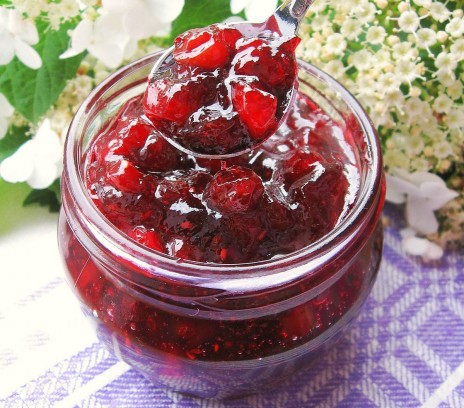 Cranberry cauceHeat the pan gently to dissolve powdered sugar. When it starts to brown spread it with a wooden spoon and add the cranberries. Pour in the port, orange juice and add one broken in half  cinnamon stick. Simmer, until the cranberries crack and the consistency of the sauce begins to resemble jam. Remove the cinnamon stick and add sugar if necessary.Sos malinowy200 g świeżych malin3 łyżki cukru1 łyżka masłaSos malinowy przygotowujemy na patelni lub w małym garnku. Rozgrzewamy masło, wrzucamy maliny, następnie zasypujemy cukrem i podgrzewamy aż do momentu, kiedy maliny się rozpuszczą i powstanie jednolity sos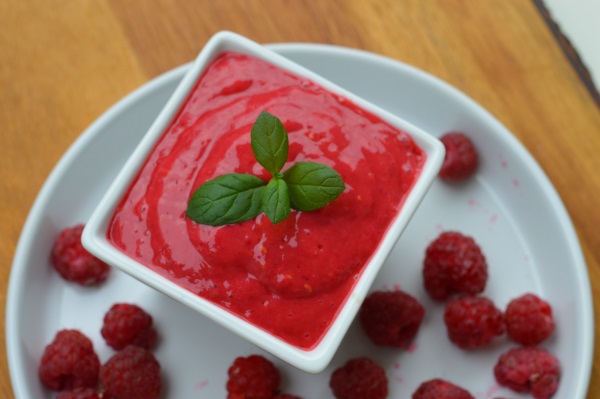 Raspberry sauce200g of fresh raspberries3 spoons of sugar1 spoon of butterPrepare the raspberry sauce on a flying pan or a small pot. Warm up the butter, add the  raspberries, then we add the sugar and heat everything up until the moment when the raspberries dissolve and form a thick sauce.świeża żurawina500 gcynamon1 laskaskórka i sok z pomarańczycukier puderFresh cranberries500 gCinnamon stick1 stickOrange peel and  juicePowdered sugar